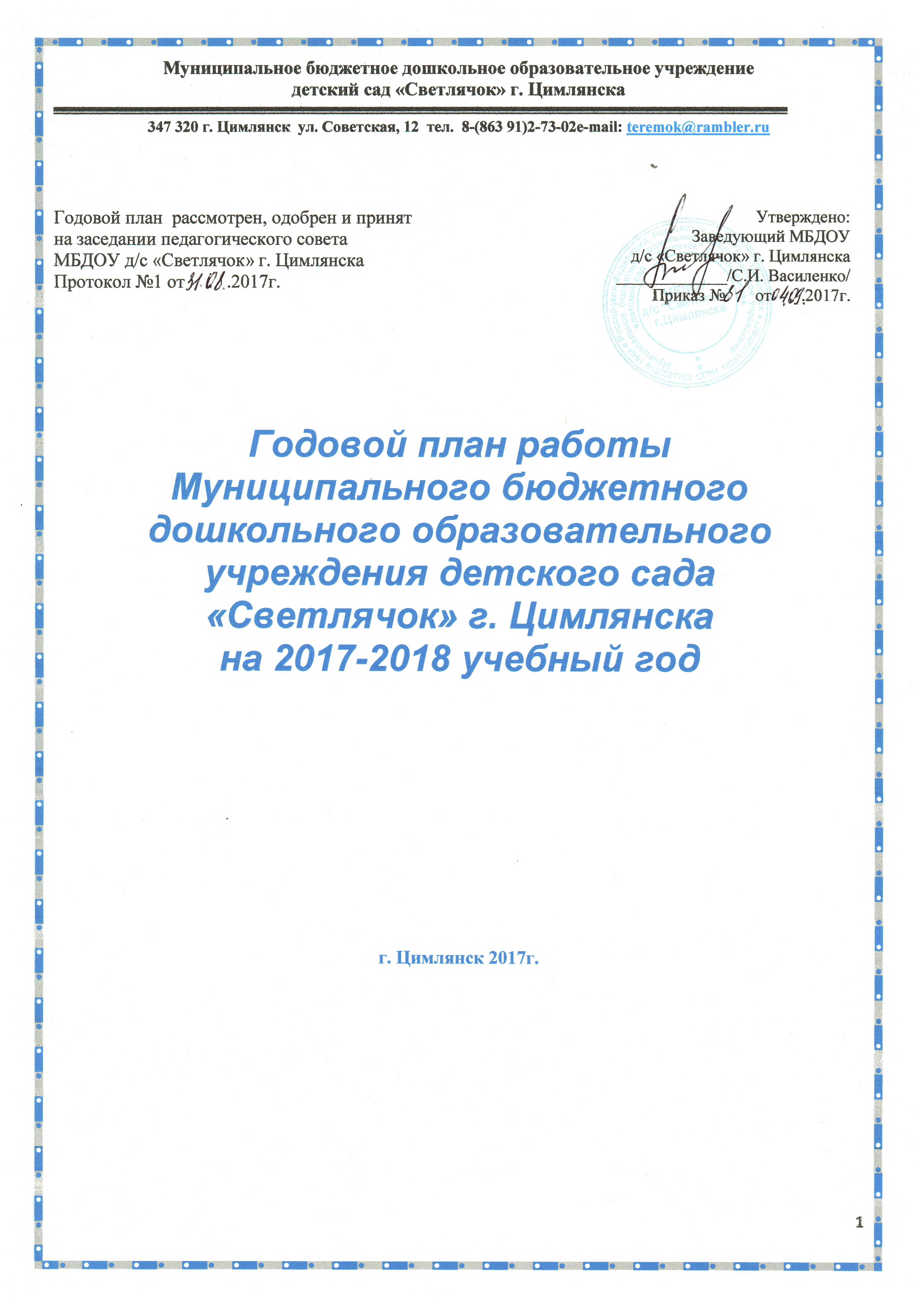 ОГЛАВЛЕНИЕ1. Информационный разделМБДОУ д/с «Светлячок» г. Цимлянска осуществляет свою деятельность с сентября 1955г.  Наименование учреждения: муниципальное бюджетное дошкольное образовательное учреждение детский сад «Светлячок» г. Цимлянска Состояние материально-технической базы и медико-социальных условий ДОУ соответствует педагогическим требованиям, современному уровню образования и санитарным нормам. Все компоненты развивающей педагогической среды включают в себя оптимальные условия для полноценного художественно-эстетического, познавательного, речевого, физического и социально-коммуникативного развития детей.Предметом деятельности учреждения является осуществление полномочий органов местного самоуправления в сфере дошкольного образования детей. Формами самоуправления в образовательном учреждении являются  совет МБДОУ,  педагогический совет, общее собрание трудового коллектива, родительский комитет, попечительский совет. МБДОУ взаимодействует с социально  значимыми объектами: МБУК «Краеведческий Музей», МБОУ Лицей №1, МБУК ЦДК «Энергетик».Юридический адрес учреждения: 347320, Ростовская область, г. Цимлянск  ул. Советская, 12  тел. 8(86391)2-73-02Заведующий: Василенко С.И.Телефон: 8(86391)2-73-02Учредитель: Муниципальное образование «Цимлянский район» в лице отдела образования Администрации Цимлянского района Ростовской области.Адрес сайта МБДОУ д/с  «Светлячок»:info@svetlyachok-2.ruE-mail  МБДОУ д/с «Светлячок»: teremok@rambler.ruСодержание педагогического процесса определяется Основной общеобразовательной программой дошкольного образования, разработанной в МБДОУ детский сад в соответствии с требованиями основных нормативных документов: - законом  «Об образовании в Российской Федерации» (ФЗ от 29.12.2012 № 273), -Приказом Министерства образования и науки Российской Федерации (от 30.08.2013 № 1014 г.) «Об утверждении Порядка организации и осуществления образовательной деятельности по основным общеобразовательным программам - образовательным программам дошкольного образования»,  -ФГОС ДО  (Приказ Минобрнауки России от 17.10.2013 № 1155) - «Санитарно-эпидемиологическими  требованиями к устройству, содержанию и организации режима работы дошкольных образовательных учреждений. СанПиН 2.4.1.3049-13» и др. нормативными актами- МБДОУ детский сад «Светлячок» г.Цимлянска  осуществляет свою деятельность на основании Устава, зарегистрированного 26.03. 2015г.Лицензия на право осуществления образовательной деятельности №4949 от 04.06.2015г; серия 61 ЛО 1 №0002538.Режим работы:  7.00 – 19.002. Годовые задачи на 2017-2018 учебный год В настоящее время, когда существует проблема формирования педагога инновационного дошкольного учреждения, обладающего компетентностью, креативностью, готовностью к использованию и созданию инноваций, умению вести опытно-экспериментальную работу – методическая работа должна занимать особое место в системе управления дошкольным образовательным учреждением так как, прежде всего, способствует активизации личности педагога, развитию его творческой деятельности. В связи с этим, перед нами была поставлена цель повышение качества методической работы. Считаем необходимым использовать новые, активные формы работы, которым свойственно вовлечение педагогов в деятельность и диалог, предполагающий свободный обмен мнениями. Интерактивные методы направлены на достижение таких важнейших целей, как:1. Стимулирование интереса и мотивации к самообразованию.2. Повышение уровня активности и самостоятельности.3. Развитие навыков анализа и рефлексии своей деятельности.4. Развитие стремления к сотрудничеству, эмпатии.Основной целью методической работы будет являться обеспечение эффективного методического сопровождения реализации ФГОС. Цель: создание образовательного пространства, направленного на непрерывное накопление ребенком культурного опыта деятельности и общения в процессе активного взаимодействия с окружающей средой, общения с другими детьми и взрослыми при решении задач коммуникативно-личностного, познавательного, речевого, художественно-эстетического и физического развития в соответствии с возрастными и индивидуальными особенностями.Задачи на 2017 – 2018 учебный год:1.Создать условия для формирования экологической культуры  детей дошкольного возраста через построение целостного педагогического процесса в ДОУ.2.Использование разнообразных форм и методов в работе с детьми дошкольного возраста по развитию связной речи.3. Изучить принципы формирования и создать оптимальную развивающую предметно – пространственную среду для обеспечения физического развития учетом детских потребностей, возможностей и способностей.Экологическое воспитание дошкольников – глобальная социальная проблема, неотделимая от ребёнка с самых ранних лет его жизни.  Огромную роль в экологическом образовании детей дошкольного возраста играет практическая, исследовательская деятельность в природных условиях. Ведь в процессе детского исследования ребенок получает конкретные познавательные навыки: учится наблюдать, рассуждать, планировать работу, учится прогнозировать результат, экспериментировать, сравнивать, анализировать, делать выводы и обобщения, словом развивает познавательные способности. Наблюдая за самостоятельной активностью детей во взаимодействии с природой, мы пришли к  необходимости разработки эффективных путей формирования экологической культуры  детей дошкольного возраста через построение целостного педагогического процесса в условиях детского сада.  Речевое развитие дошкольников является приоритетной задачей ФГОС ДО, и в нашем коллективе актуальны знания педагогов в обеспечении педагогических условий, форм, методов и приёмов развития речи детей дошкольного возраста.Здоровье ребёнка с первых дней жизни зависит от того микросоциума, который его окружает. Это обстоятельство налагает на членов семьи, и в первую очередь на родителей, особую ответственность. Часто знания родителей о мерах по сохранению и укреплению здоровья не согласуются с их действиями. Ценностные ориентации относительно значимости здоровья не актуальны и в этой связи не реализованы в повседневной жизни родителей. Сегодня назрела потребность в дальнейшем поиске эффективных способов сохранения и укрепления здоровья дошкольников через оптимальную развивающую предметно – пространственную среду. В нашем дошкольном учреждении в педагогическом коллективе вопрос повышения профессиональной компетентности педагогов по формированию развивающей предметно-пространственной среды  в соответствии с требованиями ФГОС ДО стоит особенно актуально. 2.1 Комплектование групп в 2017 - 2018 учебном годуВсего детей: 90 человекВ МБДОУ функционируют 3 группы.Группы сформированы по возрастному   принципу3. Кадровый потенциал ДОУ 3.1. Общая характеристика педагогических кадров ДОУ Штатным расписанием ДОУ предусмотрено  20,3.единицы, из них …8.педагогические: воспитатели – 6,0 старший воспитатель – 0,5 Музыкальный руководитель – вакансияПсихолог – вакансияИнструктор по физической культуре- вакансия3.2. Результаты аттестации: Одна из главных задач ДОУ - обеспечение его квалифицированными специалистами, повышение профессионального мастерства педагогов. В ДОУ созданы оптимальные условия для профессионального роста педагогов, основанные на принципах плановости, доступности, наглядности, стабилизации и поисков методов, средств повышения педагогического мастерства. высшая категория – 0 педагогов; первая категория – 3 педагога; соответствие занимаемой должности – 3 педагога.Группы полностью укомплектованы кадрами (100%). Воспитанием, обучением, оздоровлением детей занимаются 6 педагогов.Одним из условий эффективной работы детского сада является своевременное повышение квалификации.Качественный состав кадров за 2016-2017 уч.г.:По образованию По категорииВывод: два педагога в 2016-17 учебном году подтвердили соответствие должности Зав. МБДОУ д/с «Светлячок»________С.И.ВасиленкоПерспективный планаттестации  педагогических работниковМБДОУ   д/с  «Светлячок» г. Цимлянска В 2017-2018  учебном году 4 педагога - 67% пройдут  курсы повышения квалификации. 3.3 Педагогический стаж работы5 - 10 лет – 1 педагог; 10 – 20 лет – 2 педагога; более 20 лет – 3 педагога. У педагогов ДОУ одним из условий достижения эффективности результатов является потребность в непрерывном профессиональном росте.3.4 Курсы повышения квалификацииУтверждаю:Зав. МБДОУ д/с  «Светлячок» г. Цимлянска________С.И.ВасиленкоПерспективный планкурсовой переподготовки педагогических работниковМБДОУ   д/с  «Светлячок» г. Цимлянска4. Социальный паспорт семей воспитанников ДОУ5. Анализ работы ДОУ за 2016 – 2017 учебный год Учебно – воспитательный процесс в ДОУ выстроен на основе основной общеобразовательной программы дошкольного образования, разработанной в ДОУ с учетом Программы «От рождения до школы» под редакцией Н.Е. Вераксы., М.А.Васильевой, Т,С. Комаровой; Кроме этого используются программы дополнительного образования: 1. Кружок художественного творчества «Юный художник» (рук-ль Новикова И.В.) 2. Кружок физического воспитания «Олимпийские резервы» (рук-ль Сергеева Т.Н.) 3. Кружок социально-коммуникативного развития «Основы православной культуры» (рук Коробова И.В.) Воспитательно-образовательный процесс включал в себя пять областей: «Социально – коммуникативное развитие»; «Познавательное развитие»; «Речевое развитие»; «Художественно – эстетическое развитие»; «Физическое развитие». В течение учебного года деятельность ДОУ была направлена на обеспечение непрерывного, всестороннего и своевременного развития ребѐнка. Перед коллективом были поставлены задачи на 2016-2017 учебный год: 1. Использовать инновационные технологии в образовательной деятельности по речевому развитию детей дошкольного возраста в контексте ФГОС ДО.2. Оптимизировать систему деятельности педагогов внедрением новых форм сотрудничества с родителями для обеспечения охраны и укрепления здоровья, формирования основ здорового образа жизни.3. Повысить профессиональную компетентность педагогов, обеспечив творческий подход в организации образовательной деятельности с детьми: выборе современных форм, средств, методов и приёмов при реализации групповых проектов.Анализ выполнения годовых задач за 2016-17 учебный год.Для эмоционального взаимодействия с взрослыми и сверстниками в наиболее значимых для  развития ребенка сферах жизни реализация образовательных программ требует целесообразной организации развивающей среды. Она создается с учетом возрастных возможностей детей и конструируется таким образом, чтобы ребенок в течение всего времени пребывания в детском саду мог найти себе увлекательное занятие. Это теплый дом, где царит семейная обстановка, где играют в игрушки, слушают сказки, участвуют в играх, труде, общении. Все воспитатели детского сада стараются создать педагогическую среду в группах так, чтобы дети в течение дня могли найти для себя увлекательное занятие. В целях создания оптимальных условий для обеспечения всестороннего воспитания дошкольников в текущем учебном году были приобретены новые игры и игрушки во всех группах. Предметно - развивающая среда, организованная педагогами, соответствует требованиям ФГОС, служит интересам и потребностям детей, а еѐ элементы - полноценному развитию ребенка. Работа велась в соответствии с программным обеспечением при тесном взаимодействии всех педагогов ДОУ. С учетом годового плана проводились музыкальные и спортивные развлечения, праздники. Организованные формы обучения проводились на основе расписания непосредственно образовательной деятельности, с учетом возрастных особенностей детей и в соответствии с требованиями нормативных документов. В течение года продолжалась работа по укреплению здоровья детей. Большое внимание уделялось организации режимных процессов в течение дня в разных разновозрастных группах, для этого со стороны администрации проводился систематический и персональный контроль в целях своевременного устранения и оказания оперативной помощи воспитателям, испытывающим затруднения в решении различных проблем. В результате проводимой работы дети всех возрастных групп хорошо овладели навыками самообслуживания и взаимопомощи, культуры поведения, личной гигиены. В течение учебного года при взаимодействии воспитателей реализовывался комплекс средств организации двигательной деятельности детей: физкультурная НОД, утренняя гимнастика, закаливание солнцем, воздухом и водой, дыхательная, пальчиковая гимнастики, физкультурные досуги. Профилактическая работа в детском саду проводилась с применением комплекса закаливающих мероприятий: облегченная одежда для детей (при соответствующей температуре), мытье рук, двигательная активность на прогулке, длительное пребывание детей на воздухе, дыхательная гимнастика, закаливающие мероприятия, проветривание помещений ДОУ. На базе детского сада проводились профилактические осмотры врачей с целью раннего выявления и профилактики заболеваний у детей. Педагоги групп систематически ведут журнал учета здоровья детей, проводит санитарно-просветительскую работу с родителями воспитанников, осуществляется контроль  организации закаливающих мероприятий, ежемесячно проводится анализ заболеваемости детей и т.д. Несмотря на положительные тенденции в области физкультурно-оздоровительной работы, работа по совершенствованию физкультурной ООД и упражнений продолжается. Коллектив ДОУ в течение учебного года принимал активное участие в районных областных творческих конкурсах; для детей старшей разновозрастной группы были организованы экскурсии в Краеведческий музей. Методическая работа в ДОУ в целом оптимальна и эффективна, имеются позитивные изменения профессиональных возможностей кадров и факторов, влияющих на качество воспитательно-образовательного процесса в ДОУ. В течение года проводилась работа с родителями, так как главная задача – это раскрыть перед родителями важные стороны психического развития ребенка на каждой возрастной ступени, познакомить с разнообразными приемами воспитания. В течение года в ДОУ решались задачи повышения педагогической культуры родителей, привлечения их к участию в жизни ДОУ, предоставления родителям информации о деятельности ДОУ. Для родителей были проведены тематические родительские собрания, индивидуальные беседы и консультации, подготовлены памятки, оформлены стенды и уголки с рекомендациями по вопросам воспитания и обучения детей и подготовки их к обучению в школе. Проведенный анализ образовательной деятельности за 2016-2017 учебный год показал, что годовой план работы ДОУ реализован в полном объеме, поставленные перед коллективом задачи выполнены, а достигнутые результаты удовлетворяют педагогический коллектив дошкольного учреждения, родителей и детей. Для дальнейшего внедрения современных технологий, творческого воспитания и обучения детей, повышения мастерства педагогов ставим перед собой новые  цель и годовые задачи на 2017-2018 учебный год.В 2017 – 2018 учебном году будет продолжена работа по реализации общеобразовательной программы ДОУ, разработанной на основе программы «От рождения до школы» под редакцией Н.Е. Вераксы, Т.С.Комаровой, М.А.Васильевой; 6. Организационно-методическая работа Основной целью методической работы с педагогическими кадрами считаем совершенствование профессионального мастерства воспитателей в дошкольном образовательном процессе.Исходя из цели работы с кадрами, определяем следующие задачи:- способствовать преодолению сложившихся стереотипов в организации работы с детьми;- актуализировать потребность воспитателей в приобретении теоретических знаний в области инновационных программ и технологий, а также в практическом их использовании;-обучать воспитателей рациональному планированию.-обучать воспитателей способности отслеживать  результаты работы с детьми, т.е. приемам педагогической диагностики;-внедрять новые формы работы с родителями.Главное в методической работе – оказание реальной, действенной помощи воспитателям в совершенствовании их мастерства. В связи с этим развитие системы педагогической работы с педагогическими кадрами осуществляется в соответствии с рядом важнейших требований, а именно:практической направленности;научности и конкретности;системности и систематичности;оперативности и оперативного сочетания различных форм и методов работы.6. Организационно-методическая работа6.1 Повышение педагогического мастерства.Педагогические советыСеминары,  семинары-практикумыПедагогические часы, круглые  столы и др.Консультации6.2 Контроль педагогической деятельности в МБДОУ д/с «Светлячок» г. Цимлянска на 2017-2018 учебный год6.3  Методическое обеспечение педагогического процессаРазвитие детей раннего возраста. Методические пособия Голубева Л. Г. Гимнастика и массаж для самых маленьких. — М.: Мозаика-Синтез, 2013 Лямина Г. М. Развитие речи детей раннего возраста. — М., 2012 Ребенок от рождения до года / Под ред. С. Н. Теплгок. — М.: Мозаика-Синтез. 2013 Ребенок второго года жизни / Под ред. С. Н. Теплюк. — М.: Мозаика-Синтез. 2013 Теплюк С. Н., Лямина Г. М., Зацепина М. Б. Дети раннего возраста в детском саду. — М.: Мозаика-Синтез, 2013 Теплюк С. Н. Занятия на прогулке с малышами. — М.: Мозаика-Синтез, 2014 Психолого – педагогическое сопровождение. Методические пособия Веракса А. Н. Индивидуальная психологическая диагностика ребенка 5-7 лет. - М.: Мозаика-Синтез, 2014 Веракса Н.Е., Веракса А, Н.Развитие ребенка в дошкольном детстве. - М.: Мозаика-Синтез, 2013 Веракса Н. Е., Веракса А. Н.Зарубежные психологи о развитии ребенка-дошкольника,— М.: Мозаика-Синтез, 2013 Диагностика готовности ребенка к школе / Под ред. Н.Е. Вераксы. — М.: Мозаика-Синтез, 2013 Комарова Т. С, Зацепина МБ. Интеграция в воспитательно-образовательной работе детского сада, — М.: Мозаика-Синтез, 2013 Педагогическая диагностика компетентностей дошкольников / Под ред. О. В. Дыбиной. - М.: Мозаика-Синтез, 2013 ОО «Физическое развитие». Методические пособия Пензулаева Л. И. Физкультурные занятия в детском саду. Вторая младшая группа. — М.: Мозаика-Синтез, 2010. Пензулаева Л. И. Физкультурные занятия в детском саду. Средняя группа .-М.: Мозаика-Синтез, 2010. Пензулаева Л.И. Физкультурные занятия в детском саду. Старшая группа. - М.: Мозаика-Синтез, 2010. Степаненкова Э. Я. Методика физического воспитания. — М., 2005. Степаненкова Э. Я. Методика проведения подвижных игр. — М.: Мозаика-Синтез, 2010. Степаненкова Э. Я. Физическое воспитание в детском саду, — М.: Мозаика-Синтез, 2010. Пензулаева Л. И. Оздоровительная гимнастика для детей 3-7 лет. — М.: Мозаика-Синтез, 2010. ОО «Социально-коммуникативное развитие. Методические пособия Губанова Н. Ф. Игровая деятельность в детском саду. — М.: Мозаика-Синтез, 2010. Губанова Н. Ф. Развитие игровой деятельности. Система работы в первой младшей группе детского сада. — М.: Мозаика-Синтез, 2010. Губанова Н. Ф. Развитие игровой деятельности. Система работы во второй младшей группе детского сада. — М.: Мозаика-Синтез, 2010, Гу6анова Н. Ф. Развитие игровой деятельности. Система работы в средней группе детского сада. — М,: Мозаика-Синтез, 2010 Зацепина М. Б. Дни воинской славы. Патриотическое воспитание дошкольников. — М.: Мозаика-Синтез, 2010. Куцакова Л. В. Творим и мастерим. Ручной труд в детском саду и дома -М.: Мозаика-Синтез, 2010. Петрова В. И., Стульник Т.Д. Нравственное воспитание в детском саду.-М.: Мозаика-Синтез, 2010. Петрова В. И., Стульник Т. Д. Этические беседы с детьми 4-7 лет. — М.: - Мозаика-Синтез, 2010. Комарова Т. С, Куцакова Л. В., Павлова Л. Ю. Трудовое воспитание в детском саду. — М.; Мозаика-Синтез, 2010. Куцакова Л. В. Конструирование и ручной труд в детском саду. — М.: Мозаика-Синтез, 2013 Куцакова Л. В. Нравственно-трудовое воспитание в детском саду, —М.:.Мозаика-Синтез, 2012 ОО «Познавательное развитие». Методические пособия Помораева И. А., Позина В. А. Занятия по формированию элементарных математических представлений во второй младшей группе детского сада: Планы занятий. — М.: Мозаика-Синтез, 2010. Помораева И. А., Позина В. А. Занятия по формированию элементарных математических представлений в средней группе детского сада: Планы занятий.-М.: Мозаика-Синтез, 2010. Помораева И. А., Позина В. А. Занятия по формированию элементарных математических представлений в старшей группе детского сада: Планы занятий.-М.; Мозаика-Синтез, 2010. Дыбина О. Б. Занятия по ознакомлению с окружающим миром во второй младшей группе детского сада. Конспекта занятий. — М.; Мозаика-Синтез, 2010. Дыбина О. Б. Занятия по ознакомлению с окружающим миром в средней группе детского сада. Конспекты занятий.— М.: Мозаика-Синтез, 2010. Саулина Т. Ф. Три сигнала светофора. Ознакомление дошкольников с правилами дорожного движения. — М.: Мозаика-Синтез, 2010. Соломенникова О. А. Экологическое воспитание в детском саду. —М.:Мозаика-Синтез, 2010. Соломенникова О. А. Занятия по формированию элементарных экологических представлений в первой младшей группе детского сада. — М.: Мозаика-Синтез, 2010. Соломенникова О. А. Занятия по формированию элементарных экологических представлений во второй младшей группе детского сада. —М.: Мозаика-Синтез, 2010. Соломенникова О. А Занятия по формированию элементарных экологических представлений в средней группе детского сада. — М.: Мозаика-Синтез, 2010. ОО «Речевое развитие». Методические пособия Гербова В. В. Приобщение детей к художественной литературе. — М.: Мозаика-Синтез,2012  Книги для чтения Книга для чтения в детском саду и дома. Хрестоматия. 2-4 года / Сост. В. В. Гербова, Н. П. Ильчук и др. - М., 2012 Книга для чтения в детском саду и дома. Хрестоматия. 4-5 лет / Сост. В. В. Гербова, Н. П. Ильчук и др. - М., 2012 Книга для чтения в детском саду и дома. Хрестоматия. 5-7 лет / Сост. В. В. Гербова, Н. П. Ильчук и др. — М., 2012 ОО «Художественно-эстетическое развитие». Методические пособия Программа художественного воспитания, обучения и развития детей 2-7 лет «Цветные ладошки» И.А. Лыкова Комарова Т. С. Занятия по изобразительной деятельности во второй младшей детского сада. Конспекты занятий. — М.: Мозаика-Синтез, 2007-2010. Комарова Т. С. Занятия по изобразительной деятельности в средней группе детского сада. Конспекты занятий. — М.: Мозаика-Синтез, 2007-2010 Зацепина М. Б. Музыкальное воспитание в детском саду. — М,: Мозаика-Синтеэ, 2012 Зацепина М. Б. Культурно-досуговая деятельность в детском саду. — М.: Мозаика-Синтез, 2012 Зацепина М. Б., Антонова Т. В. Народные праздники в детском саду. — М.:-Мозаика-Синтез, 2012 Зацепина М. Б., Антонова ТВ. Праздники и развлечения в детском саду. - М.: Мозаика-Синтез, 2013 Продуктивная (конструктивная) деятельность Методические пособия Веракса Н. Е., Веракса А. Н. Проектная деятельность дошкольников-М.: Мозаика-Синтез, 2010. Наглядно-дидактические пособия. Серия «Мир в картинках» Филимоновская народная игрушка. — М.: Мозаика-Синтез, 2010. Городецкая роспись по дереву. — М: Мозаика-Синтез, 2010. Каргополь — народная игрушка. — М: Мозаика-Синтез, 2010. Дымковская игрушка. - М.: Мозаика-Синтез, 2010. Хохлома, — М.: Мозаика-Синтез, 2010. Гжель. - М.: Мозаика-Синтез, 2010. Арктика и Антарктика. — М.: Мозаика-Синтез, 2012. Деревья и листья. — М.: Мозаика-Синтез, 2010. Домашние животные. — М.; Мозаика-Синтез, 2010. Домашние птицы. — М.: Мозаика-Синтез, 2010. Животные жарких стран. — М.: Мозаика-Синтез, 2010. Животные средней полосы, — М.: Мозаика-Синтез, 2010. Космос. — М.: Мозаика-Синтез, 2010. Морские обитатели. — М.; Мозаика-Синтез, 2010. Насекомые, — М.: Мозаика-Синтез, 2010. Овощи. — М.: Мозаика-Синтез, 2010. Фрукты.- М.; Мозаика-Синтез, 2010. Цветы. — М.: Мозаика-Синтез, 2005-2010. Автомобильный транспорт. — М.: Мозаика-Синтез, 2010. Бытовая техника. — М.: Мозаика-Синтез, 2010. Музыкальные инструменты. — М.: Мозаика-Синтез, 2010. Посуда. — М.: Мозаика-Синтез, 2010. День Победы. - М.: Мозаика-Синтез, 2010. Организационная работаСЕНТЯБРЬ 2017г.ОКТЯБРЬ 2017г.НОЯБРЬ 2017г.ДЕКАБРЬ 2017г.ЯНВАРЬ 2018г.ФЕВРАЛЬ 2018г.МАРТ 2018г.АПРЕЛЬ 2018г.МАЙ 2018г.План мероприятийпо предупреждению детского дорожно-транспортного травматизмана 2017-2018 учебный год8.План мероприятий по пожарной безопасности в МБДОУд/с  «Светлячок» г. Цимлянска на 2017-2018 учебный год9.План мероприятий по противодействию терроризму в МБДОУ  д/с «Светлячок» г. Цимлянска на 2018-2017 учебный год10.Организация работы ПМПк на  2017– 2018 учебный год11. Основные направления и формы взаимодействия с социумом                                     Цель работы по реализации блока: Укрепление и совершенствование взаимосвязей с социумом, установление творческих контактов, повышающих эффективность деятельности ДОУ.12. Работа с родителями (законными представителями).№п/пНаименование№стр.Титульный лист Оглавление 2132Годовые задачи на 2017-2018 учебный год 3-52.1Комплектование групп в 2017 - 2018 учебном году 53Кадровый потенциал ДОУ 53.1Общая характеристика педагогических кадров ДОУ 53.2Результаты аттестации 53.3Педагогический стаж 63.4Курсы повышения квалификации 74Социальный паспорт семей воспитанников  ДОУ 85Анализ работы ДОУ за 2016 – 2017 учебный год 9-106Организационно-методическая работа 11-166.1Повышение педагогического мастерства 16-196.2Контроль педагогической деятельности19-206.3Методическое обеспечение педагогического процесса 20-226.4Административно – хозяйственная работа22-277План мероприятий по предупреждению детского дорожно-транспортного травматизма на 2017-2018 учебный год278План мероприятий по пожарной безопасности на 2017-2018 учебный год27-299План мероприятий по противодействию терроризму на 2017-2018 учебный год29-3010Организация работы ПМПк3011Основные направления взаимодействия с социумом30-3112Работа с родителями 31Название группыВозрастВремя пребывания2 младшая группа(3 - 4 лет) 12 часовсредняя группа(4 - 5 лет)12 часовстарше-подготовительная группа(5 -  7 лет)12 часов№п/пФИО работникаДата присвоения2017(дата)2018г (дата)2019 г(дата)2020(дата)Епифанова Любовь Петровна28.11.20141 категория28.11Бендерскова Ольга Владимировна24.04.20151 категория24.04Сергеева Татьяна Николаевна01.09.2016соответствие должностиСоколова Наталья Михайловна28.09.2017соответствие должности31.10Коробова Ирина Владимировна25.12.20151 категория25.12Романовская Наталья Владимировна01.09.2016соответствие должности№ Ф.И.О педагога Дата прохождения курсов Название курсов, Количество часов2015 г.2016 г.2017г.2018 г.2019 г.1Бендерскова Ольга Владимировнаобучение в пед.училище с 01.09.2016 г.2Епифанова Любовь Петровнас 01.06.15г. по 31.12.15гКурсовая переподготовка «дошкольное образование».декабрь3Коробова Ирина Владимировнас 06.06.2016 г. по 20.06.2016 г.«Развитие профессиональной компетентности воспитателя ДОУ с учетом требований ФГОС ДОО»июнь4Соколова Наталья Михайловнас 01.06.15г. по 31.12.15г.Курсовая переподготовка «дошкольное образование»декабрь5Романовская Наталья Владимировнас 13.04.2015 г. по 25.04.2015 г.«Технологии построения вариативного развивающего дошкольного образования в условиях введения ФГОС ДО»апрель6Сергеева Татьяна Николаевнас 13.04.2015 г. по 25.04.2015 г«Технологии построения вариативного развивающего дошкольного образования в условиях введения ФГОС ДО»апрельКритерии Возрастные группыВозрастные группыВозрастные группыКритерии 2 младшаясредняястарше-подготовительная23 чел.27 чел.35 чел.1.1. Многодетные семьи1371.2. семьи воспитывающие 1 ребенка81291.3. семьи воспитывающие два ребенка1412191.4. Семьи, имеющие детей - инвалидов-1-1.5. Семьи, имеющие опекаемых детей---1.6. неблагополучные (состоящие на учете) семьи---1.7. Социальный статус (полные, неполные)Полн. - 2121261.7. Социальный статус (полные, неполные)Неполн- 2692. Образовательный ценз родителей (высшее, ср-спец. и пр.)Высшее – 2222242. Образовательный ценз родителей (высшее, ср-спец. и пр.)Н/ высшее - 23-2. Образовательный ценз родителей (высшее, ср-спец. и пр.)Ср-спец- 1820222. Образовательный ценз родителей (высшее, ср-спец. и пр.)Без образ.--315№ п/пМероприятияОтветственныйСрок проведенияСЕНТЯБРЬ 2017г.День знанийДень дошкольного работникаСЕНТЯБРЬ 2017г.День знанийДень дошкольного работникаСЕНТЯБРЬ 2017г.День знанийДень дошкольного работникаСЕНТЯБРЬ 2017г.День знанийДень дошкольного работника1.День знаний. Экскурсия на школьную линейкуВоспитатели   подготовительной  группы01.09.2017г. 2.Установочный педагогический совет № 1«С новым 2017 – 2018 учебным годом»!Вступительное слово заведующего. Утверждение кандидатур председателя и секретаря педагогического совета.1.Подведение итогов, анализ работы в летний оздоровительный период. Отчёт воспитателей, старшего воспитателя 2.Утверждение Годового плана работы, Учебного плана МБДОУ, распорядка дня, расписания занятий.3.Выступление старшего воспитателя: 4.Принятие рабочих программ педагогов. 5.Утверждение рабочих программ кружков6.Утверждение плана работы ПМПкРешение педагогического советаЗаведующийСт. воспитатель все педагоги31.08.20173.Составление плана-графика: курсовой подготовки, аттестации педагогов. Ст. воспитатель 1 неделя06.09.20174.Составление социального паспорта детского садаСт. воспитатель В течение месяца5.Консультация – презентация. «Требования к наглядному материалу для дошкольников»Ст. воспитатель Епифанова Л.П.1 неделя6.Практикум. «Развитие личности ребёнка в свете гендерного воспитания ФГОС» Разработка методических рекомендаций для воспитателей по построению предметно- пространственной среды с учётом гендерного подхода.воспитатель Сергеева Т.Н.2 неделя 13.09.20177.Консультация ««Влияние дидактической игры на интеллектуальный опыт ребёнкавоспитатель Романовская Н.В.3 неделя 20.09.20178.Разработка графика посещений и участия в РМО для воспитателейСт. воспитатель В течение месяца9.Выставка рисунков ко Дню работников дошкольного образованияПедагоги старше-подготовительной группы 3 неделя10.Ко Дню города «Мой любимый город!». Выставка семейного творчества. Воспитатели всех групп1 неделя11.Круглый стол «Воспитание детей в труде, «за» и «против».воспитатель все педагоги4 неделя Бендерскова О.В.Октябрь 2017г.Октябрь 2017г.Октябрь 2017г.Октябрь 2017г.1.Семинар – практикум «Моделирование в экологическом воспитании»Воспитатель Бендерскова О.В. все педагоги1 неделя 04.10.20172.Анкетирование педагогов «Экологическое воспитание в ДОУ»Ст. воспитатель 2 неделя11.10.20173. Консультация «Экологическое воспитание дошкольников средствами фольклора»Ст. воспитатель Епифанова Л.П.3 неделя18.10.20174.Семинар-презентация. Отчёты педагогов о мероприятиях, проведённых в группах детского сада в рамках проведения Года экологии России. Обмен опытом по экологическому воспитанию.Ст. воспитатель воспитатель: все педагоги4 неделя25.10.20175.Отчет «Посещение РМО воспитателей».Ст. воспитатель все педагогив течение месяцаНоябрь 2017г.Ноябрь 2017г.Ноябрь 2017г.Ноябрь 2017г.1.Консультация: «Использование игровых технологий в формировании основ экологической культуры дошкольников»Воспитатель Коробова И.В.1 неделя 01.11.20172.Консультация. «Взаимодействие ДОУ и семьи в формировании экологических представлений детей дошкольного возраста»Воспитатель Сергеева Т.Н. 2 неделя 08.11.20173.Педагогический ринг. «Экологическое воспитание в ДОУ».Воспитатель Соколова Н.М.,все педагоги 3 неделя18.11.20174.Праздник «День матери»Воспитатели всех возрастных групп4 неделя5.Отчет «Посещение РМО воспитателей».все педагоги4 неделя6.Педсовет № 2. Тематический педагогический совет в нетрадиционной форме «Формирование экологической культуры  детей дошкольного возраста через построение целостного педагогического процесса в ДОУ»План проведения педсовета.Вступительное слово заведующего по проблеме1.Итоги тематического контроля. Старший воспитатель (справка)2.Выступления из опыта работы педагогов ДОУ3.Подведение итогов опроса родителей на тему: «Экологическое воспитание дошкольников в семье».Решение педагогического советаЗаведующийСт. воспитатель все педагоги4 неделя22.11.20177.Консультация. «Значение игр драматизации в совместной деятельности воспитателя и детей в свете ФГОС»Воспитатель Бендерскова О.В. 5 неделя 29.11.2017Декабрь 2017г.Декабрь 2017г.Декабрь 2017г.Декабрь 2017г.1.«Мастерская Деда Мороза» (совместное творчество родителей и детей) все педагоги3 неделя2.Анкетирование родителей на тему «Речь ребенка-дошкольника»Ст. воспитатель 1 неделя 05.12.20173.Мастер-класс речевое развитие «Дидактическая игра своими руками»воспитатель Романовская Н.В.2 неделя 12.12.20174Консультация. «Новогодний праздник  как способ налаживания детско-родительских отношений»Воспитатель Коробова И.В.3 неделя 19.12.20175Тренинг «Наказывая, думай зачем?»Ст. воспитатель Епифанова Л.П.4 неделя 26.12.20176.Новогодние утренникиВоспитатели всех возрастных групп4 неделя7.Отчет «Посещение РМО воспитателей».Все педагоги4 неделяЯнварь 2018г.Январь 2018г.Январь 2018г.Январь 2018г.1.Семинар «Профессиональная коммуникация педагогов. Учимся видеть проблемы»Ст. воспитатель Епифанова Л.П.2 неделя 10.01.20172.Консультация. «Основополагающие аспекты речевого развития на этапе реализации ФГОС» Воспитатель Соколова Н.М.3 неделя 17.01.20183.Опросник для оценки профессиональной компетентности воспитателя по разделу «Развитие речи»Ст. воспитатель3 неделя4.Консультация для педагогов: «Семейное чтение как источник формирования интереса к книге и духовного обогащения семьи»Воспитатель Бендерскова О.В. 4 неделя 24.01.20185.Консультация «Графические схемы как эффективный способ составления описательного рассказа»Воспитатель Сергеева Т.Н.5 неделя 31.01.20186.Отчет «Посещение РМО воспитателей».все педагогив течение месяцаФевраль 2018г.Февраль 2018г.Февраль 2018г.Февраль 2018г.1.Семинар-практикум для воспитателей «Развитие связной речи старших дошкольников через обучение составлению рассказов по картине и серии сюжетных картинок» воспитатель Романовская Н.В.2 неделя  07.02.20182.Презентация лучшей  разработки дидактической игры по «Речевому развитию».все воспитатели 2 неделя 14.02.20183.Выставка детского художественного творчества к 23 февраляВоспитатели: старше - подготовительной группы2-3 недели4.Консультация «Как учить стихи играючи»Воспитатель Коробова И.В.2 неделя 14.02.20185.Тематический праздник «Наша Армия самая сильная»Воспитатели старше - подготовительной группы3 неделя6.Открытый просмотр. Организованная образовательная деятельность в области «Речевое развитие» детского сада  в контексте освоения ФГОС ДО.Воспитатели2 неделя7.Педсовет № 3 «Использование разнообразных форм и методов в работе с детьми дошкольного возраста по развитию связной речи»План проведения педсовета.Вступительное слово заведующего по теме педсовета. Итоги выполнения решения предыдущего педсовета. 1.Выступления из опыта работыФормирование связной речи (повествовательный рассказ) с применением мнемотехники Роль семьи в развитии речи ребенка2.Результаты тематического контроля по теме «Состояние работы с дошкольниками по речевому развитию». Старший воспитатель3.Итоги смотра «Уголок речевого развития». Старший воспитатель4.Презентация опыта работы педагогов Обсуждение проекта решения педсовета.ЗаведующийСт. воспитатель Воспитатели3 неделя21.02.20188.Организация игровой деятельности дошкольников как метод социально-личностного развития ребёнка (из опыта работы).Воспитатель Соколова Н.М.4 неделя28.02.20189.Отчет «Посещение РМО воспитателей».все педагогив течение месяцаМарт 2018г.Март 2018г.Март 2018г.Март 2018г.1.Утренник, посвящённый Международному  женскому дню.Воспитатели возрастных групп1 неделя2.Консультация. «Воспитание у дошкольников самостоятельности и уверенности в себе на занятиях по физической культуре»Воспитатель Сергеева Т.Н.2 неделя14.03.20183.Консультация. «Роль образовательной организации в сохранении физического и психического здоровья детей в системе ФГОС»воспитатель Романовская Н.В.3 неделя 21.03.20185.Сообщение-презентация. «Использование современных оздоровительных технологий и реализация принципа интеграции на занятиях по физической культуре».Воспитатель Бендерскова О.В.4 неделя 28.03.20186.Отчет «Посещение РМО воспитателей».все педагоги4 неделяАпрель 2018г.Апрель 2018г.Апрель 2018г.Апрель 2018г.1.Деловая игра. «Фестиваль знатоков – ступени здоровья»Создание картотеки игр «Игры нашего двора»Ст. воспитатель Епифанова Л.П.1 неделя 04.04.20182.Консультация. «Совершенствование форм и технологий по укреплению здоровья дошкольников в сотрудничестве семьи и ДОУВоспитатель Соколова Н.М.2 неделя 11.04.20183.Семейная выставка творческих работ: «К далеким мирам»Педагоги, дети, родители1 неделя4.Педсовет №4. «Создание оптимальной развивающей предметно – пространственной среды для обеспечения физического развития с учетом детских потребностей, возможностей и способностей»План проведения педсовета.Выполнение решений предыдущего педагогического совета – заведующий 1.Вступительное слово. Сообщение темы, цели и задач педсовета – старший воспитатель2.Сюрпризный момент, создание проблемной ситуации.Теоретическая часть:3.Сообщение «Требования к организации развивающей предметно-пространственной и образовательной среды в свете ФГОС ДО» -  старший воспитатель4.«Мастерская слова» (об особенностях РППиОС). Задание: нужно вписать слова по смыслу, которых недостаёт в тексте. – «Педагогический сундучок». Задания для воспитателей –Аналитическая часть:5.Итоги тематической проверки «Организация развивающей предметно-пространственной среды по ОО «Физическое развитие» - старший воспитательПрактическая часть:6.Защита дизайн - проектов оформления помещений ДО как единого индивидуализированного пространства образования – творческие группыВыработка и принятие решения педагогического советаЗаведующийСт. воспитатель Воспитатели 3 неделя18.04.20185.Консультация. «Проектная деятельность – средство накопления позитивного социального опыта реализации собственных замыслов»Воспитатель Коробова И.В.4 неделя 25.04.20186.Отчет «Посещение РМО воспитателей».все педагогив течение месяцаМай 2018г.Май 2018г.Май 2018г.Май 2018г.1.Тематическое мероприятие ко дню ПобедыВоспитатели: подготовительной группы1 неделя2.Консультация «Социоигровые технологии: использование дидактических и настольно-печатных игр для формирования навыков безопасного поведения на улице у детей дошкольного возраста»воспитатель Романовская Н.В.3 неделя16.05.20183.Выпускной утренникВоспитатели старше- подготовительной группы4 неделя4.Подготовка плана работы на ЛОПТворческая группаВ течение месяца5.Круглый стол. «Самообразование – залог успеха профессиональной деятельности педагога ДОУ». Отчёты педагогов о выполнении планов по самообразованию все воспитатели групп4 неделя 23.05.20186.Педсовет №5 Итоговый Вступительное слово заведующего. 1.Итоги педагогической диагностики и проект задач на 2018-2019 учебный год2.Отчёт педагогов 3.Повышение квалификации и переподготовка педагогических кадров МБДОУ, самообразование педагогических работников, подготовка к аттестации.4.Инструктаж по охране труда на летний период5.Рассмотрение и принятие плана работы на летнюю оздоровительную работу 2018Принятие решения педагогическим советомРешение педагогического советаЗаведующийСт. воспитатель все педагоги5 неделя31.05.20187.Отчет «Посещение РМО воспитателей».все педагогив течение месяца№ Содержание  основных мероприятийСрокиОтветственные1Установочный. Повестка дня:Вступительное слово заведующего. Утверждение кандидатур председателя и секретаря педагогического совета.Подведение итогов, анализ работы в летний оздоровительный период. Отчёт воспитателей, старшего воспитателя Утверждение Годового плана работы, Учебного плана МБДОУ, распорядка дня, расписания занятий.Выступление старшего воспитателя: Принятие рабочих программ педагогов. Утверждение рабочих программ кружковУтверждение плана работы ПМПкРешение педагогического совета31.08.2017ЗаведующийСт. воспитатель воспитатели2Тематический педагогический совет в нетрадиционной форме «Формирование экологической культуры  детей дошкольного возраста через построение целостного педагогического процесса в ДОУ»План проведения педсовета.Вступительное слово заведующего по проблемеИтоги тематического контроля. Старший воспитатель (справка)Выступления из опыта работы педагогов ДОУПодведение итогов опроса родителей на тему: «Экологическое воспитание дошкольников в семье».Решение педагогического совета22.11.2017Заведующий3«Использование разнообразных форм и методов в работе с детьми дошкольного возраста по развитию связной речи»План проведения педсовета.Вступительное слово заведующего по теме педсовета. Итоги выполнения решения предыдущего педсовета. Выступления из опыта работыФормирование связной речи (повествовательный рассказ) с применением мнемотехники Роль семьи в развитии речи ребенкаРезультаты тематического контроля по теме «Состояние работы с дошкольниками по речевому развитию». Старший воспитательИтоги смотра «Уголок речевого развития». Старший воспитательПрезентация опыта работы педагогов Обсуждение проекта решения педсовета. 16.02.2018Заведующий4«Создание оптимальной развивающей предметно – пространственной среды для обеспечения физического развития с учетом детских потребностей, возможностей и способностей»План проведения педсовета.Выполнение решений предыдущего педагогического совета – заведующий Вступительное слово. Сообщение темы, цели и задач педсовета – старший воспитательСюрпризный момент, создание проблемной ситуации.Теоретическая часть:Сообщение «Требования к организации развивающей предметно-пространственной и образовательной среды в свете ФГОС ДО» -  старший воспитатель«Мастерская слова» (об особенностях РППиОС). Задание: нужно вписать слова по смыслу, которых недостаёт в тексте. – «Педагогический сундучок». Задания для воспитателей –Аналитическая часть:Итоги тематической проверки «Организация развивающей предметно-пространственной среды по ОО «Физическое развитие» - старший воспитательПрактическая часть:Защита дизайн - проектов оформления помещений ДО как единого индивидуализированного пространства образования – творческие группыВыработка и принятие решения педагогического совета 18.04.2018Заведующий5Итоговый. Подведение итогов за учебный годВступительное слово заведующего.Итоги педагогической диагностики и проект задач на 2018-2019 учебный годОтчёт педагогов Повышение квалификации и переподготовка педагогических кадров МБДОУ, самообразование педагогических работников, подготовка к аттестации.Инструктаж по охране труда на летний периодРассмотрение и принятие плана работы на летнюю оздоровительную работу – 2018Принятие решения педагогическим советомРешение педагогического совета31.05.2018ЗаведующийФорма проведенияТема мероприятияДатаОтветственныйСеминар – практикум ««Моделирование в экологическом воспитании»04.10.2017Воспитатель Бендерскова О.В.Семинар – презентацияОтчёты педагогов о мероприятиях, проведённых в группах детского сада в рамках проведения Года экологии России. Обмен опытом по экологическому воспитанию. 25.10.2017Все педагогиСеминар«Профессиональная коммуникация педагогов. Учимся видеть проблемы»10.01.2017Ст. воспитатель Епифанова Л.П.Семинар - практикумРазвитие связной речи старших дошкольников через обучение составлению рассказов по картине и серии сюжетных картинок» 07.02.2018Воспит-ль Романовская Н.В.Форма проведенияТема мероприятияДатаОтветственныйПедагогический ринг«Экологическое воспитание в ДОУ». 18.11.2017Воспит-ль Романовсая Н.В.Деловая встреча за кругл. столомОрганизация игровой деятельности дошкольников как метод социально-личностного развития ребёнка (из опыта работы).28.02.2018Воспит-ль Соколова Н.М. Деловая игра. «Фестиваль знатоков – ступени здоровья»04.04.2018Ст.воспит Епифанова Л.П.Круглый стол«Самообразование – залог профессиональной деятельности педагога ДОУ». Отчёты педагогов о выполнении планов по самообразованию23.05.2018Ст.воспитательКруглый столОбсуждение и редактирование проекта  плана Летней оздоровительной работы - 201824.05.2018Ст.воспитатель№п/пТема мероприятияОтветственныйДата1Консультация – презентация. «Требования к наглядному материалу для дошкольников»Ст. воспитатель Епифанова Л.П.05.09.20172.Консультация ««Влияние дидактической игры на интеллектуальный опыт ребёнкавоспитатель Романовская Н.В.20.09.20173. Консультация «Экологическое воспитание дошкольников средствами фольклора»Ст. воспитатель Епифанова Л.П.18.10.20174.Консультация: «Использование игровых технологий в формировании основ экологической культуры дошкольников»Воспитатель Коробова И.В.01.11.20175.Консультация. «Взаимодействие ДОУ и семьи в формировании экологических представлений детей дошкольного возраста»Воспитатель Сергеева Т.Н. 08.11.20176.Консультация. «Значение игр драматизации в совместной деятельности воспитателя и детей в свете ФГОС»Воспитатель Бендерскова О.В. 29.11.20177Консультация. «Новогодний праздник  как способ налаживания детско-родительских отношений»Воспитатель Коробова И.В.19.12.20178.Консультация. «Основополагающие аспекты речевого развития на этапе реализации ФГОС» Воспитатель Соколова Н.М.17.01.20189.Консультация для педагогов: «Семейное чтение как источник формирования интереса к книге и духовного обогащения семьи»Воспитатель Бендерскова О.В. 24.01.201810.Консультация «Графические схемы как эффективный способ составления описательного рассказа»Воспитатель Сергеева Т.Н.31.01.201811.Консультация «Как учить стихи играючи»Воспитатель Коробова И.В.14.02.201812.Консультация. «Воспитание у дошкольников самостоятельности и уверенности в себе на занятиях по физической культуре»Воспитатель Сергеева Т.Н.14.03.201813.Консультация. «Роль образовательной организации в сохранении физического и психического здоровья детей в системе ФГОС»воспитатель Романовская Н.В.21.03.201814.Консультация. «Совершенствование форм и технологий по укреплению здоровья дошкольников в сотрудничестве семьи и ДОУВоспитатель Соколова Н.М.11.04.201815.Консультация. «Проектная деятельность – средство накопления позитивного социального опыта реализации собственных замыслов»Воспитатель Коробова И.В.25.04.201816.Консультация «Социоигровые технологии: использование дидактических и настольно-печатных игр для формирования навыков безопасного поведения на улице у детей дошкольного возраста»воспитатель Романовская Н.В.16.05.2018№ п/пВиды контроляIXXXIXIIIIIIIIIVVVIVIIVIII1. Тематический контроль1. Тематический контроль1. Тематический контроль1. Тематический контроль1. Тематический контроль1. Тематический контроль1. Тематический контроль1. Тематический контроль1. Тематический контроль1. Тематический контроль1. Тематический контроль1. Тематический контроль1. Тематический контроль1. Тематический контроль1.1.«Организация образовательного процесса в ДОУ по экологическому воспитанию в соответствии с ФГОС ДО»+1.2.«Анализ уровня развития связной речи дошкольников».+1.3.«Организация РППС по ОО «Физическое развитие» в соответствии с ФГОС ДО»+Оперативный контрольОперативный контрольОперативный контрольОперативный контрольОперативный контрольОперативный контрольОперативный контрольОперативный контрольОперативный контрольОперативный контрольОперативный контрольОперативный контрольОперативный контрольОперативный контроль2.1.Санитарное состояние помещений группы+++++++++2.2.Охрана жизни и здоровья дошкольников+++++++++2.3.Выполнение режима дня+++2.4.Выполнение режима прогулки++2.5.Организация питания в группе+++2.6.Организация совместной деятельности по воспитанию КГН и культуры поведения+++2.7.Проведение закаливающих процедур+++++2.8.Подготовка воспитателя к непосредственно образовательной деятельности+++++++++2.9.Планирование воспитательно-образовательной работы с детьми++++++++++2.10.Материалы и оборудование для реализации образовательной области «Физическое развитие»+2.11.Материалы и оборудование для реализации образовательной области «Познавательное развитие»+2.12.Материалы и оборудование для реализации образовательной области «Художественно-эстетическое развитие»+2.13.Оформление и обновление информации в уголке для родителей++++3    3    Мероприятия Мероприятия Ответствен-ныйОтветствен-ныйСрок проведен.Срок проведен.Административно-хозяйственная работаАдминистративно-хозяйственная работаАдминистративно-хозяйственная работаАдминистративно-хозяйственная работаАдминистративно-хозяйственная работаАдминистративно-хозяйственная работаАдминистративно-хозяйственная работаАдминистративно-хозяйственная работа1.1.1.1.1.1.Работа по благоустройству территории.Работа по благоустройству территории.Заведующий Завхоз Заведующий Завхоз В течение месяца1.2.1.2.1.2.Анализ маркировки мебели по группам.Анализ маркировки мебели по группам.Медсестра Медсестра 1 неделя1.3. 1.3. 1.3. Штатное расписание. Тарификация.Комплектование групп.Штатное расписание. Тарификация.Комплектование групп.Заведующий Заведующий 1-2 недели1.4.1.4.1.4.Работа по укреплению материальной базы ДОУРабота по укреплению материальной базы ДОУЗаведующий Заведующий В течение месяца1.5.1.5.1.5.Приказ по организации питания в МБДОУ, назначение ответственныхПриказ по организации питания в МБДОУ, назначение ответственныхЗаведующийЗаведующий1-2 недели1.6.1.6.1.6.Работа с текущей документацией. Работа с текущей документацией. Заведующий Заведующий В течение месяцаРабота с кадрамиРабота с кадрамиРабота с кадрамиРабота с кадрамиРабота с кадрамиРабота с кадрамиРабота с кадрамиРабота с кадрами2.1.2.1.2.1.Текущие инструктажи по ОТ, ТБ, действиях при угрозе террористических актов, охране жизни и здоровья детейТекущие инструктажи по ОТ, ТБ, действиях при угрозе террористических актов, охране жизни и здоровья детейЗаведующий Заведующий 1-2 недели2.2.2.2.2.2.Обучение сотрудников по программе пожарно-технического минимумаОбучение сотрудников по программе пожарно-технического минимумаЗаведующий Заведующий 3 неделя2.3.2.3.2.3.Выбор тем по самообразованию педагоговВыбор тем по самообразованию педагоговСт. воспитательСт. воспитатель1 неделя2.4.2.4.2.4.День дошкольного работникаДень дошкольного работниказаведующийзаведующий4 неделяРабота с родителямиРабота с родителямиРабота с родителямиРабота с родителямиРабота с родителямиРабота с родителямиРабота с родителямиРабота с родителями3.1.Заключение договоров с родителями вновь поступивших детейЗаключение договоров с родителями вновь поступивших детейЗаключение договоров с родителями вновь поступивших детейЗаключение договоров с родителями вновь поступивших детейЗаведующийЗаведующий1-2 недели3.2.Анализ семей по социальным группамРабота с семьями социального рискаАнализ семей по социальным группамРабота с семьями социального рискаАнализ семей по социальным группамРабота с семьями социального рискаАнализ семей по социальным группамРабота с семьями социального рискаВоспитатели группВоспитатели групп2 неделя1-4 недели3.3.Общее и групповые родительские собранияОбщее и групповые родительские собранияОбщее и групповые родительские собранияОбщее и групповые родительские собранияЗаведующий Воспитатели группЗаведующий Воспитатели группВ течение месяца№ п/пМероприятияОтветственныйСрок проведенияАдминистративно-хозяйственная работаАдминистративно-хозяйственная работаАдминистративно-хозяйственная работаАдминистративно-хозяйственная работа1.1.Подготовка к отопительному периоду, подготовка территории к зимнему периоду.Завхоз1 неделя месяца1.2. Рейд по проверке санитарного состояния группЗаведующий Медсестра 2 неделя1.3.Заседание комиссии по охране труда — результаты обследования здания, помещений МБДОУКомиссия по ОТ3 неделя1.4.Работа с текущей документацией. Заведующий В течение месяцаРабота с кадрамиРабота с кадрамиРабота с кадрамиРабота с кадрами2.1.Консультация для работников кухни и прачечной «Техника безопасности на кухне, работа с электроприборами. Техника безопасности на прачечной»Заведующий1 неделя 2.2.Ежемесячное заседание комиссии по распределению стимулирующих выплат.Заведующий 4 неделя каждого месяца2.3.Проведение рейдов по соблюдению СанПиНа при организации  образовательной деятельности с детьмиЗаведующий Медсестра2 неделяРабота с родителямиРабота с родителямиРабота с родителямиРабота с родителями3.1.Поздравление бабушек и дедушек с Днем пожилого человекаВоспитатели всех возрастных групп01.01.2017г.3.2.Выставка работ из природного материала, цветов и фруктовВоспитатели групп2 неделя3.3.Обновление информационных стендов для родителейВоспитатели всех возрастных групп3 неделя№ п/пМероприятияОтветственныйСрок проведенияАдминистративно-хозяйственная работаАдминистративно-хозяйственная работаАдминистративно-хозяйственная работаАдминистративно-хозяйственная работа1.1.Проверка освещения МБДОУ.Заведующий Завхоз В течение месяца1.2.Анализ накопительной ведомости, бракеражного журналаЗаведующийМедсестра 1 неделя 1.3. Разработка плана профилактических мероприятий по ОРВИ  и гриппуМедсестраВ течение месяца1.4.Рейд по проверке санитарного состояния группЗаведующий Медсестра 2 неделя1.5.Инвентаризация в МБДОУ. Списание малоценного и ценного инвентаряЗавхоз 3 неделя1.6.Работа с текущей документацией. Заведующий В течение месяцаРабота с кадрамиРабота с кадрамиРабота с кадрамиРабота с кадрами2.1.Инструктаж с работниками пищеблока «Требования к спецодежде во время работы на пищеблоке и выдачи пищи»Медсестра 1 неделя2.2.Работа воспитателей по самообразованиюВоспитателиВ течение месяца2.3.Общее собрание трудового коллективаЗаведующий В течение месяца2.4.Работа с помощниками воспитателей:- взаимодействие с воспитателями в ходе режимных моментовЗаведующий3 неделяРабота с родителямиРабота с родителямиРабота с родителямиРабота с родителями3.1.Обновление информации в родительских уголках.Воспитатели группВ течение месяца3.2.Участие в тематических мероприятиях ко Дню МатериВоспитатели групп4 неделя№ п/пМероприятияОтветственныйСрок проведенияАдминистративно-хозяйственная работаАдминистративно-хозяйственная работаАдминистративно-хозяйственная работаАдминистративно-хозяйственная работа1.1.Составление графика отпусков  на 2018год. Просмотр и оформление трудовых книжек и личных дел.Заведующий В течение месяца1.2.Работа по подготовке новогодних праздников.  Работа по оформлению МБДОУ к Новому годуЗаведующий В течение месяца1.3. Работа по подготовке статотчета.Подготовка квартального, годового отчетов по посещаемости, питанию.ЗаведующийМедсестраКонец месяца1.4.Проверка освещения МБДОУЗавхоз2 неделя1.5.Работа с текущей документацией. ЗаведующийВ течение месяцаРабота с кадрамиРабота с кадрамиРабота с кадрамиРабота с кадрами2.1.Усиление мер пожарной безопасности. Знакомство с приказами по пожарной безопасности в преддверии новогодних праздников. Инструктаж «Техника безопасности при проведении новогодних мероприятий»ЗаведующийЗавхоз В течение месяца2.2.Проведение новогодних праздников для сотрудниковЗаведующий3 неделя 2.3.Совещание при заведующем по проведению новогодних мероприятийЗаведующий2 неделяРабота с родителямиРабота с родителямиРабота с родителямиРабота с родителями3.1.Организация   новогодних утренников.Родительский комитет1-3 недели3.2.Мастерская Деда МорозаВоспитатели2-3 недели3.3.Групповые родительские собранияВоспитатели1-2 недели№ п/пМероприятияОтветственныйСрок проведенияАдминистративно-хозяйственная работаАдминистративно-хозяйственная работаАдминистративно-хозяйственная работаАдминистративно-хозяйственная работа1.1.Очистка крыш от снега, сосулекЗавхозПо мере необходимости1.2. Работа с документами по кадрам.Утверждение номенклатуры дел.ЗаведующийВ течение месяца1.3.Работа с отчетной документацией за 2017 годЗаведующий 1-2 неделиРабота с кадрамиРабота с кадрамиРабота с кадрамиРабота с кадрами2.1.Инструктаж  «Охрана жизни и здоровья детей в зимний период»Заведующий 1 неделя2.2.Работа с помощниками воспитателей: взаимодействие с воспитателем в ходе режимных моментов.Заведующий 3 неделя 2.3.Обсуждение новинок педагогической литературыСт. воспитатель4 неделяРабота с родителямиРабота с родителямиРабота с родителямиРабота с родителями3.1.Родительское собрание: «Растим детей здоровыми»Воспитатели3 неделя3.2.Посещение семей на домуВоспитателиВ течение месяца№ п/пМероприятияОтветственныйСрок проведенияАдминистративно-хозяйственная работаАдминистративно-хозяйственная работаАдминистративно-хозяйственная работаАдминистративно-хозяйственная работа1.1.Выполнение санэпидрежима в ДОУ.ЗаведующийМедсестра 1 неделя1.2.Работа с документациейЗаведующий2 неделя 1.3.Анализ накопительной ведомости в МБДОУЗаведующийМедсестра3 неделя1.4.Работа с текущей документацией. ЗаведующийВ течение месяцаРабота с кадрамиРабота с кадрамиРабота с кадрамиРабота с кадрами2.1.Рейд «Соблюдение техники безопасности, пожарной безопасности, инструкций по охране жизни и здоровья детей»Заведующий Комиссия по охране труда2 неделя2.2.Инструктаж с обслуживающим персоналом «Правила обработки посуды и помещений ДОУ»Медсестра3 неделя 2.3.Профилактика гриппа в ДОУ в период эпидемиологического неблагополучия.ЗаведующийМедсестра1 неделяРабота с родителямиРабота с родителямиРабота с родителямиРабота с родителями3.1.Работа с семьями социального рискаВоспитатели группВ течение месяца3.2.Обновление родительского уголка на тему «Развитие самостоятельности у детей»ВоспитателиВ течение месяца  3.3.Групповые родительские собранияВоспитатели2-3 недели№ п/пМероприятияОтветственныйСрок проведенияАдминистративно-хозяйственная работаАдминистративно-хозяйственная работаАдминистративно-хозяйственная работаАдминистративно-хозяйственная работа1.1.Работа с текущей документациейЗаведующий Завхоз В течение месяца1.2.Подготовка отчетов за 1 кварталЗаведующийКонец месяца1.3. Анализ накопительной ведомости за кварталЗаведующийКонец месяца1.4.Работа с текущей документацией. ЗаведующийВ течение месяцаРабота с кадрамиРабота с кадрамиРабота с кадрамиРабота с кадрами2.1.О правилах внутреннего трудового распорядкаЗаведующий1 неделя2.2.Организация мероприятий к 8 марта. Поздравление пенсионеров.ПрофкомЗаведующий1 неделя 2.3.Консультация «Профилактика детского травматизма»Медсестра3 неделяРабота с родителямиРабота с родителямиРабота с родителямиРабота с родителями3.1.Консультация «Полезные и вредные продукты для детей»Воспитатели 2 неделя3.2.Обновление материалов в родительских уголках Воспитатели2 неделя3.3.Работа с семьями социального рискаВоспитателиВ течение месяца№ п/пМероприятияОтветственныйСрок проведенияАдминистративно-хозяйственная работаАдминистративно-хозяйственная работаАдминистративно-хозяйственная работаАдминистративно-хозяйственная работа1.1.Работа по благоустройству территории ДОУЗавхозВ течение месяца1.2.Совещание при заведующем  по итогам работы за кварталЗаведующий1 неделя 1.3. Работа с текущей документацией. ЗаведующийВ течение месяца1.4.Рейд по проверки санитарного состояния участковЗаведующийЗавхоз2 неделя Работа с кадрамиРабота с кадрамиРабота с кадрамиРабота с кадрами2.1.Санитарно-просветительная работа «Пищевые отравления»Медсестра1 неделя2.2.Отчеты воспитателей по самообразованиюЗаведующийВ течение месяца2.3.Выполнение противопожарного режима в ДОУЗаведующий2 неделя2.4.Субботник по благоустройству территорииЗаведующий2 неделяРабота с родителямиРабота с родителямиРабота с родителямиРабота с родителями3.1.Анкетирование родителей на тему «Удовлетворенность работой ДОУ»Заведующий3 неделя3.2.Круглый стол «Подготовка детей к школе» Заведующий Воспитатели старше-подготовительной группы.1 неделя№ п/пМероприятияОтветственныйСрок проведенияАдминистративно-хозяйственная работаАдминистративно-хозяйственная работаАдминистративно-хозяйственная работаАдминистративно-хозяйственная работа1.1.Работа по озеленению территории ДОУЗавхоз В течение месяца1.2.Мероприятия по переходу на теплый период года. Заведующий 1 неделя 1.3. Подготовка отчетов за учебный годЗаведующий ВоспитателиВ течение месяца1.4Завоз песка на участки.Заведующий2 неделя1.5Работа с текущей документацией. Заведующий В течение месяцаРабота с кадрамиРабота с кадрамиРабота с кадрамиРабота с кадрами2.1.Санитарно-просветительная работа «Соблюдение Санэпидрежима в летний период»Медсестра2 неделя2.2.Проведение инструктажей по охране труда и охране жизни и здоровья в ЛОПЗаведующий3 неделя 2.3.Собрание трудового коллективаЗаведующий 4 неделяРабота с родителямиРабота с родителямиРабота с родителямиРабота с родителями3.1.Общее и групповые родительские собранияЗаведующийВоспитатели3-4 недели№МероприятияСрок исполненияОтветственный1.Согласование, утверждение плана мероприятий по предупреждения детского ДТТ на новый учебный годСентябрьЗаведующий 2.Инструктаж с педагогическими работниками.  Выполнение инструкции по обеспечению безопасности детей на улицахСентябрьЗаведующий3.Анкетирование родителей по обучению детей ПДД и по профилактике дорожно-транспортного травматизмаОктябрь,АпрельВоспитатели4.Инструктажи с родителями о правилах безопасного поведения на дорогах в зимнее времяДекабрьВоспитатели5.Неделя безопасности «Профилактика дорожного-транспортного травматизма»ЯнварьВоспитатели6.Практические игры — тренинги на развитие у дошкольников навыков безопасного поведенияФевральВоспитатели7.Консультация для воспитателей «Игра как ведущий метод обучения детей безопасному поведению на дорогах»ФевральСт воспитатель8.Выставка детских рисунков «Зеленый огонек»МартВоспитатели9.Консультация для воспитателей «Целевые прогулки как форма профилактики детского дорожно-транспортного травматизма»АпрельСт воспитатель10.Круглый стол — анализ состояния работы  по организации обучения детей ПДДМайЗаведующий11.Ведение накопительной  папки «Рекомендации и памятки»  по профилактике ДТТВ течение годаВоспитатели12.Изготовление пособий по изучению правил дорожного движенияВ течение годаВоспитатели13.Приобретение методической литературы по ПДДВ течение годаЗаведующий14.Обновление уголка безопасности дорожного движения для родителей в группах детского садаПо мере необходимостиВоспитатели№МероприятияСрокиОтветственный1.Ознакомление работников учреждения с правилами пожарной безопасности1 раз в годЗавхоз 2.Разработка и утверждение локальных документов о мерах пожарной безопасности:- приказа о назначении ответственного за пожарную безопасность МБДОУ»;- приказа об установлении противопожарного режима;- приказ о проведении мероприятий по обучению сотрудников мерам противопожарной безопасностисентябрьЗаведующий3.Проведение повторных противопожарных инструктажей с работникамиФевраль, август (1 раз в полугодие) Завхоз4.Проведение внепланового инструктажа в связи с организацией массовых мероприятий (новогодних ёлок)декабрьЗавхоз5.Проведение обучения работников по 9-ти часовой учебной программесентябрьЗавхоз6.Контроль соблюдения требований пожарной безопасности:- устранение замечаний по предписаниям пожарного надзора;- соблюдение противопожарного режима;- соблюдение правил пожарной безопасности при проведении массовых мероприятий;- содержание электроустановок;- учёт и использование первичных средств пожаротушения;- содержание пожарной сигнализацииВ течение года ЗаведующийЗавхоз 7.Заключение договора по обслуживанию АПСВ соответствии с выделенными средствамиЗаведующийЗавхоз8.Проведение перезарядки порошковых огнетушителейЕжегодноЗаведующийЗавхоз9.Проверка технической исправности кнопки «Тревога»еженедельноЗавхоз10.Приобретение дидактических игр, наглядных пособий для изучения правил пожарной безопасности с воспитанниками и работникамиВ течение годаЗаведующий,Завхоз11.Взаимодействие с родителями (законными представителями) воспитанников по закреплению и соблюдению правил пожарной безопасности домаВ течение годаЗаведующий,Завхоз12.Организация регулярного оформления наглядной агитации по пожарной безопасностипостоянноЗавхоз13.Проведение  инструктажа  по, соблюдению типовых правил противопожарной безопасности1 раз в кварталЗаведующий,Завхоз 14.Консультация «Оказание первой медицинской помощи при несчастном случае»4 кварталМедсестра15.Занятие по пожарной безопасности на темы:-Опасности при введении военных действий или вследствие этих действий при чрезвычайных ситуациях и пожарах. Основные мероприятия по подготовке к защите и по защите населения от них.-Действие работников ДОУ при угрозе и возникновении чрезвычайных ситуаций природного характера.ОктябрьДекабрьЗаведующийЗавхоз16.Проведение с детьми занятий по ОБЖВ течение годаВоспитатели17.Проведение тренировочной  эвакуации с детьми и сотрудниками МБДОУ--.09.2017г.,--.12.2017г.,--.03.2018г.,--.06.2018г.Заведующий,Завхоз №СодержаниеСрокиОтветственный1.1.Издание приказа по организации охраны труда МБДОУ, по обеспечению воспитательно-образовательного процессаАвгустЗаведующий 1.2.Пополнение стенда по противодействию терроризму новыми материалами, документами.СистематическиЗаведующий 1.3.Осуществление контроля  пропускного режима.Не менее 2-х раз в суткиЗавхоз 1.4.Контроль  исправности телефонных аппаратов, тревожной кнопки; наличия экстренного реагирования у телефонного аппарата общего пользованияПостоянноЗавхоз 2.1Ознакомление сотрудников с документами по борьбе с терроризмом:-Нормативно-правовое регулирование по подготовке к защите и по защите населения, материальных и культурных ценностей от опасностей военного характера, чрезвычайных ситуаций и пожаров.сентябрьЗаведующий2.2.Проведение инструктажа с сотрудниками по антитеррористическим действиям.ЕжеквартальноЗавхоз 2.3.Дежурство администрации, сторожей согласно графику.ПостоянноЗаведующий2.4.Организация дежурства сотрудников ДОУ и родителей в период проведения праздничных мероприятий в помещении детского сада и на территорииВ период праздничных мероприятийЗаведующий 2.5.Практические занятия с сотрудниками по противодействию террористическим актам.ЕжеквартальноЗаведующий 3.1.Проведение тренировок по эвакуации детей из здания.ЕжеквартальноЗавхоз 3.2.Занятия с детьми по предупреждению фактов терроризма «Опасные ситуации»ЕжемесячноВоспитатели3.3.Беседа с детьми о системе звукового и речевого сигнала оповещения.По плану воспитателяВоспитатели3.4.Ознакомление воспитанников с памятками по предупреждению фактов терроризмаВ течении учебного годаВоспитатели3.5.Встреча воспитанников ДОУ с представителями ОВД, ГО и ЧС1 раз в годЗавхоз 4.1.Общие и групповые родительские собрания с приглашением представителей ОВД, ГИБДД, МЧС и др.В течении годаЗаведующий, ст. воспитатель4.2.Оформление групповых информационных стендов, папок, уголков безопасности.СентябрьВоспитатели4.3.Соблюдение в ДОУ пропускного режимаПостоянноЗаведующий5.1.Встречи сотрудников ДОУ с представителями МВД, ОВД, МЧС, ГО и ЧС.1 раз в годЗаведующий 5.2.Своевременное оповещение хоз.группы, управления образования по Московскому району, соответствующих организаций о неисправностях пожарной сигнализации, электрического, водного и теплового хозяйства ДОУ.ПостоянноЗавхоз№ п/пСрокТемаответственный1сентябрьПодготовка и оформление/ведение документации.Члены ПМПК2октябрьМедико-педагогический совет 1Члены ПМПК3ноябрьАнализ представленных документов, разработка рекомендаций, выработка согласованных решений.Члены консилиума4январьМедико-педагогический совет 2Заведующий, члены ПМПК5февральПМПк (промежуточный): «Динамическая оценка состояния ребенка, изменения и дополнение рекомендаций»Заведующий, члены ПМПК6мартМедико-педагогический совет 3Заведующий, члены ПМПК7майМедико-педагогический совет 4 (итоговый)Заведующий №СодержаниеСрокиОтветственный1. Взаимодействие со школой.
Цель: Установление делового сотрудничества между педагогами ДОУ и школы, подготовка детей к благополучной адаптации  к школьному обучению1.1.Обсуждение и утверждение совместного  плана работы школы  и ДОУСентябрьСт.воспитатель
Завуч начальных классов1.2.Наблюдение уроков в 1 классе воспитателями подготовительной группы.НоябрьЗавуч начальных классов 
Учитель1.3.Наблюдение учителями начального звена занятий по развитию речи, математике  в подготовительной к школе  группе.ДекабрьВоспитатели1.4.Знакомство воспитателей подготовительной группы с требованиями школьной программы 1 классаЯнварьЗавуч начальных классов 5.Совместные выставки рисунков детей подготовительной группы и учащихся 1 класса школыФевральВоспитатели
Учителя6.Взаимопосещение педагогами и учителями начальных классов уроков, занятий, утренников, спортивных  мероприятий, «Дней открытых дверей».МартСт.воспитатель
Учителя
Воспитатели7.Участие учителей школы в родительском собрании родителей детей подготовительной группы в рамках семинара «Семья в преддверии школьной жизни ребенка».АпрельЗавуч начальных классов 
Ст.воспитатель
Учителя2.Детская  поликлиника:
1.Совместное планирование оздоровительно – профилактических мероприятий 
2.Медицинское обследование состояния здоровья и физического развития детей.В течение годаМедсестра3. Детская районная библиотека:
1.Участие  в беседах, викторинах, КВН2.Посещение праздников В течение годаВоспитатели4 Экскурсии в парк Победы:
1.Посещение экспозиций2.Экскурсии3. Встречи с интересными людьмиВ течение годаВоспитатели5Детская музыкальная  школой:
1.Экскурсии2.Посещение концертов, музыкальных сказок3.Выступление учеников музыкальной школы в  детском садуВ течение годаВоспитатели6 СМИ:
1. Репортажи о жизни детского сада. 2.Статьи в газетеВ течение годаВоспитателиМесяцМероприятиеОтветственныеСентябрь1.Заключение договоров с родителями вновь прибывших детей2.Анкетирование родителей детей, поступающих в ДОУ (в рамках организации процесса адаптации, заполнения социального паспорта)  Общее родительское собрание. 1. Питание детей в МБДОУ.2.Возрастные особенности детей. Приоритетные направления работы МБДОУ на 2017– 2018 учебный год. Цель: установление контакта между педагогами и родителями. Знакомство родителей с годовыми задачами на учебный год.ЗаведующийСт. воспитатель,Воспитатели группОктябрь1.Консультации в информационный уголок «Возрастные особенности детей» (по группам), «Игры, которые лечат»2.Тематическое родительское собрание «Формирование экологической культуры детей дошкольного возраста»Цель: повышение компетентности родителей  в вопросах развития детей.Воспитатели группНоябрь1. Стендовая информация «Питание детей в семье»2. Родительское собрание о подготовке к новогодним утренникам.Ст. воспитатель, воспитателиДекабрь1.Буклет для родителей по изготовлению новогодних игрушек в семье для украшения елки в детском саду и дома.2.Выставка «Мастерская Деда Мороза»Цель: объединение воспитательного потенциала семьи и детского сада в совместную деятельностьВоспитатели группЯнварьУчастие родителей в изготовлении снежных построек на участке МБДОУ2.Стендовая консультация «Значение подвижных игр в физическом воспитании и оздоровлении дошкольника».Старший воспитатель, воспитатели групп, Февраль1.Проведение тематического родительского собрания: «Развитие связной речи  детей». Цель повышение компетентности родителей в вопросах воспитания и обучения своего ребёнка.2.Стендовая  консультация «Роль игры в развитии связной речи дошкольников».3.Праздник: «День защитника Отечества» к 23 февраляВоспитатели, Март1. Выставка детского рисунка «Нарисую мамочку свою»2.Беседа на тему «Встречи с книгой», консультации, составление памятки «Семейное чтение»3.Групповое родительское собрание для родителей детей старшей и  подготовительной группы «Ребёнок на пороге школы». Анкетирование родителей «Готов ли ваш ребенок к школе»Воспитатели, старший воспитатель, Апрель1. Консультация для родителей «Формирование партнёрских отношений педагогов и родителей в условиях сотрудничества в ДОУ»2.Совместная организация выставки на тему «Этот загадочный космос» (фотографии, рисунки, поделки, альбомы). Рассматривание альбомов, поделок, рисунков, обмен впечатлениями. Цель: способствование совместной деятельности взрослых и детей.Воспитатели Май1.Акция «Цветы ветерану ВОВ»2. Анкетирование родителей «Удовлетворённость деятельностью ДОУ3.Общее родительское собрание «Результативность воспитательно-образовательной работы за учебный год».4.Выпускной утренник в подготовительной к школе группестарший воспитательВоспитатели,Воспитатели подг.группы